Publicado en Alicante el 30/08/2016 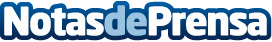 Nueva agencia de posicionamiento web en AlicantePosicionamientoenbuscadores.net es una nueva agencia especializada en posicionamiento en buscadores SEO, SEM y desarrollo web optimizado para buscadoresDatos de contacto:Rubén Sanz633 654 200Nota de prensa publicada en: https://www.notasdeprensa.es/nueva-agencia-de-posicionamiento-web-en Categorias: Comunicación Marketing Valencia Emprendedores E-Commerce http://www.notasdeprensa.es